Smlouva o poskytování poradenských služeb
uzavřená dle ust. § 2430 a násl. zák. č. 89/2012 Sb., občanský zákoník,
(dále jen „občanský zákoník")(dále jen „smlouva")Kroměřížské technické služby, s.r.o.společnost je zapsaná v obchodním rejstříku vedeném Krajským soudem v Brně oddíl C, vložka 41059 (dále jen „Klient") aspolečnost je zapsaná v obchodním rejstříku vedeném Městským soudem v Praze oddíl C, vložka 125819.(dále jen „Poradce")(Klient a Poradce dále společně také jen „Smluvní strany")Účel a předmět smlouvyKlient má v rámci své podnikatelské činnosti zájem realizovat svůj podnikatelský projekt a v souvislosti s jeho realizací získat podporu ve formě dotace z prostředků strukturálních fondů EU pro programovací období 2021 - 2027 - Operační program Snížení energetické náročnosti veřejných budov a veřejné infrastruktury. Podmínky získání a čerpání dotace jsou definovány Operačním programem Snížení energetické náročnosti veřejných budov a veřejné infrastruktury a dalšími souvisejícími dokumenty, schválenými řídicím orgánem, tj. Ministerstvem životního prostředí (poskytovatel dotace a řídící orgán operačního programu) a Státním fondem životního prostředí.-420 222 523 549800 j90 jG3e n o v a L i o n Í4’ e n o va t i o n c z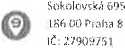 Klient má zájem podat žádost o poskytnutí dotace (dále jen „Žádost") v rámci Výzvy č. 1 k podávání žádostí, vyhlášené Ministerstvem životního prostředí v roce 2023, a to ve vztahu k projektu Klienta (dále také jen „Projekt").Poradce se touto smlouvou zavazuje:Pro Klienta uskutečňovat jeho jménem činnost potřebnou k tomu, aby byla Klientovi připravena Žádost na jeho Projekt, a Klient se zavazuje zaplatit Poradci sjednanou úplatu. Poradce zajistí přípravu a zpracování Žádosti a poradenství v průběhu zpracování Žádosti, to vše výhradně na základě dokumentace k dotačním programům a žádostem o poskytování dotací vydaných poskytovatelem dotace (dále jen „Zpracování žádosti").Klientovi poskytovat službu manažerského řízení Projektu v období po schválení Žádosti do dokončení realizace Projektu, dokončením realizace se rozumí ukončení dotované činnosti ve smyslu schválené Žádosti (dále jen „Dokončení realizace"), a dále až do odevzdání závěrečného vyhodnocení akce (dále jen „ZVA") ve smyslu podmínek poskytovatele dotace (dále jen „Manažerské řízení"). Činnosti Manažerského řízení jsou uvedeny v příloze č. 3 této smlouvy.Obsahem závazku Poradce je výhradě plnění zde výslovně uvedené v rámci
Zpracování žádosti a Manažerského řízení (dále společně také jen „Činnosti").ÚplataKlient se zavazuje zaplatit Poradci za Činnosti tyto úplaty:Úplatu za Zpracování žádosti ve výši ve výši 34.900 Kč (dále jen „Úplata za žádost"). Nároku na Úplatu za žádost vzniká Poradci vůči Klientovi okamžikem podání Žádosti.Úplatu za první etapu Manažerského řízení ve výši 65.000 Kč (dále jen „Úplata za řízení 1"). Nárok na Úplatu za řízení 1 vzniká Poradci vůči Klientovi uplynutím dvou měsíců od schválení Žádosti.Úplatu za druhou etapu Manažerského řízení ve výši 65.000 Kč (dále jen „Úplata za řízení 2"). Nárok na Úplatu za řízení 2 vzniká Poradci vůči Klientovi uplynutím šesti měsíců od schválení Žádosti.Nárok na Úplatu za řízení 1 a nárok na Úplatu za řízení 2 nejsou dotčeny (zůstávají zachovány v plném rozsahu), i pokud po Dokončení realizace z jakéhokoli důvodu mimo důvody výhradně na straně Poradce: nedojde k odevzdání ZVA, nebo nebudou služby Manažerského řízení poskytnuty v plném rozsahu.Pro případ nepodání Žádosti z důvodu odlišného, než z důvodu výhradně na straně Poradce, se Klient zavazuje zaplatit Poradci za rezervaci kapacity Poradce k realizaci Činností a k činnostem Manažerského řízení náhradní úplatu ve výši 1.990 Kč za každou hodinu práce Poradce, max. však 50.000 Kč (dálejen „Úplná náhradní úplata"). Nárok na Úplnou náhradní úplatu vznikne jakýmkoli zavdáním příčiny Klientem k ukončení smluvního vztahu založeného touto smlouvou před podáním Žádosti nebo marným uplynutím lhůty stanovené poskytovatelem dotace k podání Žádosti.Pokud po schválení Žádosti poskytovatelem dotace nedojde k Dokončení realizaceSokolovská 695/3 15bi 86 09 Praha 8IČ:27909751z důvodu odlišného, než z důvodu výhradně na straně Poradce, Klient se zavazuje zaplatit Poradci za rezervaci kapacity Poradce k činnostem Manažerského řízení náhradní úplatu ve výši 1.990 Kč za každou hodinu práce Poradce realizovanou po schválení Žádosti, max. však 50.000 Kč (dále jen „Částečná náhradní úplata"). Nárok na Částečnou náhradní úplatu vznikne jakýmkoli zavdáním příčiny Klientem k ukončení smluvního vztahu založeného touto smlouvou před Dokončením realizace nebo marným uplynutím lhůty stanovené poskytovatelem dotace k Dokončení realizace (dle harmonogramu schválené Žádosti). Pokud by před vznikem nároku na Částečnou náhradní úplatu Poradci již vznikl nárok na Úplatu za řízení 1, nárok na Částečnou náhradní úplatu se poníží o částku Úplaty za řízení 1.Výše Úplné náhradní úplaty a Částečné náhradní úplaty je stanovena zejména s ohledem na náklady Poradce na zahájení jeho činnosti dle této smlouvy a rozložení nákladů Poradce na jeho Činnosti v čase, kdy podstatná část takových nákladů je vynakládána na počátku zahájení Činností. Cena Činností je sjednána s přihlédnutím k výše uvedenému závazku Klienta uhradit sjednané náhradní částky v případě zmaření účelu této smlouvy.Klient se zavazuje uhradit Poradci všechny úplaty dle článku II. této smlouvy na účet Poradce uvedený v záhlaví této smlouvy na základě daňového dokladu vystaveného Poradcem ke dni vzniku nároku na danou z úplat, a to se splatností 15 dnů ode dne doručení.Všechny částky dle čl. II. této smlouvy jsou uváděny bez DPH, která bude vždy připočtena dle zákonné výše. Poradce je oprávněn faktury zasílat v listinné nebo v elektronické podobě. Fakturace bude splňovat požadavky zákona č. 235/2004 Sb. o dani z přidané hodnoty.V případě, že nebude kterákoliv faktura uhrazena ve lhůtě splatnosti, Poradce není povinen realizovat Činnosti až do řádného zaplacení celé neuhrazené částky.Práva a povinnosti PoradcePoradce se smí odchýlit od pokynů Klienta pouze tehdy, je-li to nezbytné vzhledem k zájmům Klienta a jen tehdy, nelze-li včas získat jeho souhlas. Pokyny Klienta však není Poradce vázán, jsou-li v rozporu s právními předpisy. Obdrží-li Poradce pokyn zřejmě nesprávný, upozorní na to Klienta a splní takový pokyn jen tehdy, když na něm Klient výslovně trvá.Poradce je oprávněn pověřit plněním této smlouvy třetí osoby, za jejich činnost však odpovídá Klientovi tak, jako by ji vykonával sám.Poradce odpovídá za škodu způsobenou Klientovi, která vznikla v souvislosti s plněním dle této smlouvy, do výše součtu úplat dle článku II. odst. 1 této smlouvy. Výše úplat dle této smlouvy je sjednána s přihlédnutím k omezení odpovědnosti dle tohoto odstavce.Poradce neodpovídá vůbec za škodu vzniklou v období přerušení či omezení Činností z důvodu prodlení Klienta s úhradou jakékoli částky nebo prodlení Klienta s poskytováním vyžadovaných podkladů či součinnosti.Poradce se odpovědnosti za škodu zprostí, prokáže-li, že mu ve splnění povinnosti dočasně nebo trvale zabránila mimořádná nepředvídatelná a nepřekonatelná překážka vzniklá nezávisle na jeho vůli. Za jednání, která činí sám Klient bez jejich předchozího výslovného schválení Poradcem, nese odpovědnost výhradně Klient.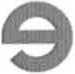 Poradce neodpovídá za škodu vzniklou z důvodu nepravdivosti nebo neplatnosti některého z prohlášení příkazce dle přílohy č. 2 této smlouvy.Klient je srozuměn s tím, že posouzení tzv. způsobilosti konkrétních výdajů Projektu je vždy jedinečné a do značné míry závislé na třetím subjektu, proto není možno dopředu určit, zda bude konkrétní výdaj takovým třetím subjektem vyhodnocen jako způsobilý či nikoli. Proto Klient výslovně souhlasí s tím, že Poradce nijak neodpovídá za případné vyhodnocení nezpůsobilosti některých výdajů projektu.Poradce je povinen podat Žádost do 30 dnů od obdržení kompletních podkladů či součinnosti. Poradce není povinen zpracovat ani podat Žádost před uplynutím uvedené lhůty.V rámci činností Manažerského řízení je Poradce povinen poskytovat služby Manažerského řízení v termínech sjednaných následovně:Zpracování zpráv z realizace Projektu - do 10 pracovních dnů od doručení kompletních a bezchybných podkladů - ty musí být doručeny Poradci nejpozději 15 pracovních dnů před termínem pro podání zprávy z realizace Projektu, který je stanoven poskytovatelem dotace.Zpracování žádostí o platbu - do 20 pracovních dnů od doručení kompletních a bezchybných podkladů, přičemž:takové podklady být doručeny Poradci nejpozději 30 pracovních dnů před nejzazším termínem pro podání žádosti o platbu, který je stanoven poskytovatelem dotace.Klient je povinen Poradce informovat (postačí formou e-mailové zprávy) o termínu pro podání žádosti o platbu a to minimálně 30 pracovních dnů před doručením kompletních podkladů.Klient bere na vědomí, že při nedodržení výše uvedených termínů z jeho strany není Poradce schopen služby Manažerského řízení poskytovat v požadovaných termínech a kvalitě.Komunikace Poradce s Klientem probíhá pouze v českém jazyce.Klient dává Poradci souhlas k použití základních informací o Projektu Klienta (název Projektu, místo realizace a výše a zdroj podpory) a názvu a loga Klienta k referenčním účelům. Pro použití dalších informací je nutný souhlas Klienta.Práva a povinnosti KlientaKlient je povinen poskytovat Poradci veškerou součinnost vyžádanou Poradcem za účelem realizace Činností dle této smlouvy, zejména dodat veškeré podklady (zejména dle přílohy č. 1 této smlouvy), poskytnout a zachovat oprávnění přístupu do Informačního systému poskytovatele dotace, poskytnout písemné zmocnění k zastoupení Klienta a schválit finální podobu Žádosti (a dalších dokumentů, jako je tzv. monitorovací zpráva nebo ZVA) před jejím podáním (pokud se Klient ve stanovené lhůtě k navrhované podobě Žádosti nebo jiného dokumentu nevyjádří, marným uplynutím lhůty nastávají účinky, jako by zaslaná podoba návrhu Žádosti nebo jiného dokumentu byla Klientem schválena). Klient je povinen součinnost dle tohoto odstavce poskytnout ve lhůtě k tomu stanovené Poradcem (Poradce lhůtu stanoví přiměřenou povaze vyžadované součinnosti a lhůtě pro podání Žádosti nebo jiného dokumentu).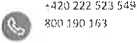 ®LS6 00 P-aha 8 ii*. 7700077 iKlient je povinen seznámit se se všemi podmínkami dotačního projektu, zároveň je povinen tyto podmínky při přípravě a realizaci projektu respektovat. Klient potvrzuje, že se důkladně seznámil s požadavky pravidel dotačního programu a dalšími požadavky kladenými právním řádem dle přílohy č. 2 této smlouvy (dále jen „Prohlášení"). Klient prohlašuje, že veškerá Prohlášení jsou ve vztahu ke Klientovi pravdivá, zavazuje se postupovat tak, aby veškerá Prohlášení zůstala pravdivá a platná po celou dobu trvání smluvního vztahu založeného touto smlouvou. Klient se zavazuje Poradce bezodkladně (ihned) informovat, pokud se některé z Prohlášení stane nepravdivým, neplatným, nebo jiným způsobem neodpovídajícím.Klient je povinen předem s Poradcem projednat všechny změny v dokumentaci oproti Poradcem odsouhlasenému znění. V opačném případě neodpovídá Poradce za případné komplikace s tím vzniklé.Klient je povinen informovat Poradce bez zbytečného odkladu o všech podstatných skutečnostech týkajících se vztahu mezi Klientem a poskytovatelem podpory, a to zejména o datu schválení Žádosti, veškerých změnách ve výši požadované a přiznané podpory a dalších skutečnostech podstatných pro řádné naplnění předmětu této smlouvy, a to vždy do tří pracovních dnů od data rozhodné události.Klient je povinen při realizaci Projektu dodržovat podmínky poskytnutí dotace a předem informovat Poradce o každé změně v rámci realizace Projektu o to minimálně dva týdny před uskutečněním daného úkonu, v opačném případě neodpovídá Poradce za řádný průběh dotačního projektu a případnou škodu takto Klientovi vzniklou.O převzetí originálních listin vydá Poradce na požádání Klientovi potvrzení, postačuje e-mailová zpráva. Klient je oprávněn být průběžně na požádání informován o všech podstatných náležitostech týkajících se naplnění této smlouvy a být na požádání informován o stavu jednání mezi Poradcem a poskytovatelem podpory.SankceV případě prodlení Klienta s úhradou kterékoliv dlužné částky dle této smlouvy se Klient zavazuje zaplatit Poradci smluvní pokutu ve výši 0,1 % z dlužné částky za každý i započatý den prodlení.Pro případ prodlení Klienta s poskytnutím součinnosti dle článku IV. odst. 1 této smlouvy je Klient povinen Poradci uhradit smluvní pokutu ve výši 500 Kč za každý den trvání takového prodlení.Smluvní pokuty jsou splatné do 15 dnů do doručení písemné výzvy k úhradě.Povinností zaplatit smluvní pokutu není dotčeno právo na náhradu škody, ustanovení § 2050 občanského zákoníku se nepoužije.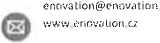 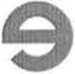 Sokolovská 695/115b186 00 Praha 8IČ:2790975JKontaktní osobySmluvní strany jsou oprávněny jednostranně změnit kontaktní osoby, změna je účinná od doručení sdělení o ní druhé Smluvní straně (postačí formou e-mailu).Trvání smlouvyTato smlouva nabývá platnosti a účinnosti zveřejněním v registru smluv dle zákona č. 340/2015 Sb^ zákon o zvláštních podmínkách účinností některých smluv, uveřejňování těchto smluv a o registru smluv (zákon o registru smluv).Tato smlouva se sjednává na dobu určitou a končí úplným splněním předmětu této smlouvy, resp. do ukončení všech Činností.Klient je oprávněn tuto smlouvu částečně nebo v plném rozsahu písemně vypovědět bez výpovědní doby, avšak zároveň je Klient oprávněn výpovědní dobu v písemné výpovědi stanovit.Poradce je oprávněn tuto smlouvu částečně nebo v plném rozsahu písemně vypovědět s výpovědní lhůtou 14 dnů od jejího doručení Klientovi, avšak zároveň je Poradce oprávněn výpovědní dobu v písemné výpovědi stanovit delší.Při výpovědi kterékoli ze Smluvních stran Poradce upozorní Klienta na bezprostředně hrozící škody a na opatření, která je nutné přijmout k zabránění*420 222 523 54y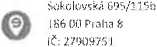 800 390 163jejich vzniku, to se týká odvracení škod v období 3 pracovních dnů od uplynutí výpovědní doby. Poradce neodpovídá za škodu dle ustanovení § 2440 odst. 2 občanského zákoníku.Poradce je oprávněn od této smlouvy písemně odstoupit, pokud Klient nesplní povinnost dle článku IV. odst. 1 této smlouvy ve stanovené lhůtě, a to aniž by na to Klienta dopředu upozornil nebo ho vyzval k nápravě, Poradce je oprávněn takto odstoupit od této smlouvy do doby jednoho měsíce od marného uplynutí termínu stanoveného ke splnění povinnosti Klienta.Poradce je dále oprávněn od této smlouvy písemně odstoupit, pokud se některé z prohlášení Klienta dle článku IV. odst. 2 této smlouvy ukáže či stane neplatnými či nepravdivým, a to aniž by na to Klienta dopředu upozornil nebo ho vyzval k nápravě, Poradce je oprávněn takto dostoupit od této smlouvy bez časového omezení.Písemné odstoupení je účinné od doručení {ex-nunc}. \J případě odstoupení od této smlouvy si Smluvní strany nejsou povinny vracet již poskytnutá plnění.VIII. Závěrečná ustanoveníTato smlouva je vypracována ve dvou vyhotoveních, z nichž jedna náleží každé Smluvní straně.Tuto smlouvu lze měnit či doplňovat pouze písemnými dodatky v listinné podobě, podepsanými oběma Smluvními stranami.Smluvní strany se dohodly na tom, že kdykoliv bude Poradce jednat z titulu svého postavení podle této smlouvy, jedná vždy v dobré víře ohledně pravosti a pravdivosti jakéhokoliv dokumentu, podpisu nebo informace, které v souvislosti s plněním této smlouvy obdrží. Poradce může předpokládat, že jakákoliv osoba, která předloží písemné potvrzení či zmocnění k jednání dle této smlouvy, byla řádně zmocněna tak učinit. Poradce neověřuje pravost, obsahovou správnost či pravdivost předaných dokumentů a informací, ani neověřuje to, zda splňují právní náležitosti předepsané pro ně právními předpisy.Tato smlouva obsahuje úplné ujednání o předmětu smlouvy a všech náležitostech, které Smluvní strany měly a chtěly ujednat, a které považují za důležité pro závaznost této smlouvy. Žádný projev Smluvních stran učiněný při jednání o této smlouvě ani projev učiněný po uzavření této smlouvy nesmí být vykládán v rozporu s výslovnými ustanoveními této smlouvy a nezakládá žádný závazek žádné ze Smluvních stran. Smluvní strany si nepřejí, aby nad rámec výslovných ustanovení této smlouvy byla jakákoliv práva a povinnosti dovozovány z dosavadní či budoucí praxe zavedené mezi Smluvními stranami či zvyklostí zachovávaných obecně či v odvětví týkajícím se předmětu plnění této smlouvy, ledaže je v této smlouvě výslovně sjednáno jinak. Vedle uvedeného si Smluvní strany potvrzují, že si nejsou vědomy žádných dosud mezi nimi zavedených obchodních zvyklostí či praxe.Právní vztahy z této smlouvy se řídí právním řádem České republiky, zejména občanského zákoníku. Pro případné spory z této smlouvy se sjednává pravomoc a příslušnost soudů České republiky.Sokolovská G9S/ji 5 b186 00 Piaha 8IČ:27909751Nedílnou součástí této smlouvy jsou její přílohy: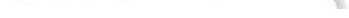 Příloha č. 1: Seznam základních nezbytných podkladů a dokumentů dle čl. IV odst. 1 této smlouvyPříloha č. 2: Prohlášení dle čl. IV odst. 2 této smlouvyPříloha č. 3: Činnosti Manažerského řízeníza Kroměřížské technické služby, s.r.o.Příloha č. 1. - Seznam základních nezbytných podkladů a informacíSokolovská 695/115bIS6 00Piaha8IC: 27909751*420 222 523 549300 190 163enov3tion@enovation.czwww enovaljon.cz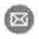 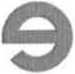 Výše uvedený výčet nemusí být úplný a může se měnit na základě informací a pokynů vydaných poskytovatelem dotace; dále je nutné, aby klient předával další potřebné informace jak ústní, tak písemnou formou.....		 . 1 4 -04- 2023vV Kroměříži dne	 Za pnkazce:Kromřřířské cíinické9Kaplanova 2>59 ir* ocÁV $1 kromffíž Č “b276437iDICcZ26276437ing. Marian Vítek, BA, ředitel společnostiKroměřížské technické služby, s.r.o.Sokolovská 695/315b186 OD Praha 8IČ: 27909751.♦420 222 523 549800 390 .163enovaHoní®enovation c?www.e n ovati on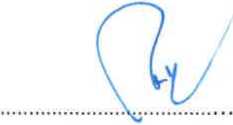 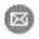 Příloha č. 2 - Prohlášení dle čl. IV odst. 2 této smlouvyKlient podpisem smlouvy o poskytování poradenských služeb, jejímž předmětem je poskytování poradenských služeb potvrzuje, že se seznámil s klíčovými požadavky pravidel dotačního programu a dalšími požadavky právního řádu, na které jej v předchozí komunikaci explicitně upozornil Poradce, a které se týkají především následujících oblastí:• Aplikační výklad nařízení k tzv. definici Malého a středního podniku včetně souvisejících dokumentů, které jsou ke dni podpisu smlouvy k dispozici na webových stránkách Agentury API (https://www.aqentura-api.orq/rnetodika/msp/), přičemž se Klient zavazuje poskytnout Poradci úplné a pravdivé informace o všech (dle uvedeného Aplikačního výkladu) propojených či partnerských osobách a subjektech. Současně bere Klient na vědomí, že vyhodnocení statusu velikosti jeho podniku je jeho odpovědností, Poradce mu může poskytnout pouze nezávazné stanovisko, na základě kterého v žádném případě nelze předjímat rozhodnutí jakéhokoli orgánu.Dále Klient v souladu s požadavky konkrétní Výzvy potvrzuje níže uvedené skutečnosti, přičemž bere na vědomí, že je nutné je plnit nepřetržitě po dobu realizace a udržitelnosti projektu:je oprávněn k podnikání na území České republiky odpovídajícímu podporované ekonomické činnosti, k jejímuž uskutečňování je realizován projekt, nebo k provádění výzkumu a vývoje v přírodních a technických věd nebo společenských věd, nebo že takovou podmínku bude splňovat ke dni vydání Rozhodnutí o poskytnutí dotace;je registrován jako poplatník daně z příjmu v některém z členských států EU, a to nepřetržitě nejméně po dobu dvou uzavřených daňových období předcházejících datu podání žádosti o podporu a zároveň bere na vědomí, že v okamžiku vyplacení podpory bude muset mít v České republice založenou provozovnu nebo pobočku;nemá podle svého čestného prohlášení žádné nedoplatky vůči vybraným institucím v zemi svého sídla, popř. v zemi své pobočky a vůči poskytovatelům podpory z projektů spolufinancovaných z rozpočtu Evropské unie, posečkání s úhradou nedoplatků nebo dohoda o úhradě nedoplatků se považují za vypořádané nedoplatky;nemá podle svého čestného prohlášení nedoplatky z titulu mzdových nároků jeho zaměstnanců;dle ustanovení § 136 zákona č. 182/2006 Sb. o úpadku a způsobech jeho řešení (insolvenční zákon) nebylo rozhodnuto o jeho úpadku (pokud je soudem povolena reorganizace, která je podnikem splněna, nenahlíží se na podnik jako na podnik v úpadku a podmínka pro poskytnutí dotace je tak splněna);soud nevydal usnesení o nařízení výkonu rozhodnutí na jeho majetek nebo nenařídil exekuci jeho majetku;není v likvidaci;nebyl mu soudem nebo správním orgánem uložen zákaz činnosti, týkající se provozování živnosti;není podnikem v obtížích dle Nařízení Komise (EU) č. 651/2014 ze dne 17. června 2014, kterým se v souladu s články 107 a 108 Smlouvy o EU prohlašují určité kategorie podpory za slučitelné s vnitřním trhem;zveřejní svou kompletní vlastnickou strukturu až do úrovně tzv. ultimate ownera, přičemž pokud není žadatel, ani žádná ze společností, kterými je vlastněn přímo nebo zprostředkovaně, veřejně obchodovatelná, nemůže mít žádného vlastníka v daňovém ráji. Seznam daňových rájů dle Evropské komise je součástí Obecné dokumentace k výzvám OP PIK. Pokud žadatel nebo společnost, kterou je vlastněn přímo nebo zprostředkovaně, je veřejně obchodovatelná, musí mít vlastníky mimo daňové ráje minimálně ze 75 % z celkového podílu na vlastnické struktuře. Skutečný majitel (ultimate owner) musí být doložen, pokud vlastní více než 25 % (a včetně) podílu z celkové vlastnické struktury žadatele. Poskytovatel podpory bude v rámci struktury vlastnických vztahů žadatele posuzovat případnou registraci sídla žadatele o podporu či jeho vlastníků v daňových rájích. Žádost o podporu tedy nebude schválena žadateli se sídlem v některém z daňových rájů, či žadateli, u něhož ve vlastnické struktuře, a to až ve vztahu k tzv. konečnému vlastníkovi, figurují subjekty založené v daňových rájích; s výjimkou do 25 % vlastnictví v takových teritoriích v případě veřejně obchodovatelných společností (ve vazbě na 25% podíl na hlasovacích či vlastnických právech dle Aplikačního výkladu MSP, aby u veřejně obchodovatelných společností nedocházelo bez možností jejich vlivu k účelovému zneužívání zakoupení jedné či více akcií k znevýhodnění konkurenta). Poskytovatel podpory bude v rámci výše uvedeného posuzování vlastnické struktury kontrolovat u žadatele také jeho případný střet zájmů dle platné národní legislativy. Poskytovatel podpory bude dále ověřovat velikost podniku ve vztahu k evropské definici malých a středních podniků, bude ověřovat vlastnickou strukturu žadatele v rozsahu požadovaném dle § 14, odst. 3, písm. e) zákona č. 218/2000Sb., o rozpočtových pravidlech. Nezbytným předpokladem k tomuto ověření bude čestné prohlášení žadatele, které žadatel přiloží k žádosti o podporu jako povinnou přílohu a ve které bude charakterizována velikost podniku. Prohlášení bude dále obsahovat ekonomické výsledky ve vztahu k předepsaným parametrům evropské definice MSP. Poskytovatel podpory případně ověří skutečnosti v čestném prohlášení za využití systému ARACHNE nebo obdobného nástroje pro sledování vlastnických nebo kontrolních vazeb subjektů (např. systém ekonomických subjektů ARES);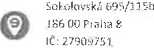 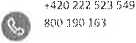 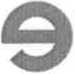 plní povinnosti dle zákona č. 563/1991 Sb., zákona o účetnictví, zejména povinnost zveřejnit účetní závěrku v příslušném rejstříku ve smyslu zákona č. 304/2013 Sb., o veřejných rejstřících právnických a fyzických osob. Tento odstavec se týká jen těch subjektů, které takové povinnosti mají uloženy. V případě subjektů, které nemají tuto povinnost stanovenou zákonem za celé toto období, bude její plnění kontrolováno za období, za které mají tuto povinnost stanovenou.má zapsány skutečné majitele v souladu s §4 odst. 4 zákona č. 253/2008 Sb., o některých opatřeních proti legalizaci výnosů z trestné činnosti a financování terorismu v registru skutečných majitelů dle § 118b odst. 1 zákona č. 304/2013 Sb., o veřejných rejstřících právnických a fyzických osob.Dále si je Klient vědom, že případná žádost o poskytnutí dotace nebude schválena (nebude vydáno Rozhodnutí) nebo vyplacena podpora, pokud Klient bude mít neuhrazený závazek vzniklý na základě inkasního příkazu vystaveného v návaznosti na rozhodnutí Komise, jímž je podpora prohlášena za protiprávní a neslučitelná s vnitřním trhem.Dále si je plně vědom, že se v případě uvádění nepravdivých údajů v jakékoliv fázi přípravy, realizace či udržitelnosti dotačního projektu se vystavuje nebezpečí trestního stíhání (§ 125 trestního zákona). Klient byl výslovně upozorněn, že Poradce považuje všechny informace získané od Klienta za pravdivé, tj. neověřuje jejich pravdivost, není k tomu povinen, ani toho není s ohledem na povahu věci schopen.Dále si je Klient vědom, že případná žádost o poskytnutí dotace nebude schválena (nebude vydáno Rozhodnutí) nebo vyplacena podpora, pokud Klient má formu společnosti s ručením omezeným, kde je k podílu (podílům) společníka (společníků) vydán kmenový list podle § 137 zákona č. 90/2012 Sb., o obchodních společnostech a drťízshcech (zákon o obchodních korporacích).	/	\ KromžHžské technické služby, s.r.o.. . .	,	14 -04'2023	I	Kaplanova 2J59V Kromenzi dne ..L’..r!.	i	767 01 Kroměříž -50'\	/ IČ 26276437; DIČ CZ26276437za Kroměřížské technické služby, s.r.o.ing. Marian VítekxBa ředitel společnosti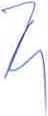 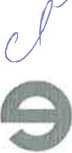 Příloha č. 3. Činnosti Manažerského řízeníAdministrace Rozhodnutí o poskytnutí dotaceZpracování fakturaceZanesení faktur do systému MS 2014+Kontrola všech nutných podpisů na fakturách a položkových rozpočtechZpracování žádostí o platbu» Podání žádosti o platbu v elektronickém systému MS 2014+Odeslání žádosti o platbu, zajištění el. podpisuZpracování monitorovacích zprávZpracování a podání monitorovacích zpráv v elektrickém systému MS 2014+Popis současného stavu realizace za období monitorovací zprávyPopis předpokládaného stavu realizace za nadcházející období monitorovací zprávyMonitorovací ukazatele projektuPropagace projektuTermíny realizaceZpracování závěrečné zprávy o realizaci projektuZpracování a podání závěrečné zprávy o realizaci projektu v elektronickém systémuo Informace o zprávěo Indikátoryo Popis k dokončenému stavu realizaceo Doplnění monitorovacích ukazatelů projektu a kontrola jejich naplněnío Propagace projektuo Termíny plněnío Zhodnocení zrealizovaného projektu a dosažení naplnění monitorovacích ukazatelů. V případě odlišností od vydaného ROPD odůvodnění těchto odchylek.Ukončení projektu v souladu s Podmínkami uvedenými v ROPD -vypracování závěrečného vyhodnocení akce (ZVA)Ověření splnění závazných ukazatelůVypracování finančního vyhodnocení akce - odvody, vratký, jiné příjmyVypracování závěrečné monitorovací zprávyDodání veškerých podkladů k ZVA poskytovateli,	____	\	Kroměřížské technické služby, s.r.o.1 4 '0^-2023	/	|	. Kaplanova 2.ó9	...V Kroměříži dne 			 /	/	767 01 Kroměříž/. y Ič 26276437; DIČ CZ26276437za Kroměřížské technické služby, s.r.o.ing.Marian Vítek, Ba ředitel společnosti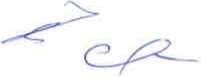 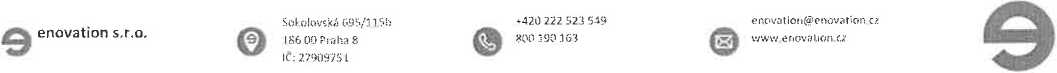 Smluvní strany:se sídlem:Kaplanova 2959/6, 767 01 Kroměřížzastoupená:ing. Marian Vítek, BA ředitel společnostiIČ:DIČ:26276437CZ 26276437kontaktní osoba:enovation s.r.o.se sídlem:Sokolovská 695/115b, 186 00 Praha 8zastoupená:Mgr. Jiří Kvíz, jednatelIČ:DIČ:27909751CZ27909751bankovní spojení:Česká spořitelnačíslo účtu:1975241319/0800kontaktní osoba:Název přílohyFormátTermín dodání1Doklad, kterým je určena osoba pověřená jednáním se SFŽPpdfDo 90 dní od vyhlášení výzvy2Aktuální prohlášení o plátcovství DPHpdfDo 90 dní od vyhlášení výzvy3Aktuální výpis z katastru nemovitostí a snímek katastrální mapypdfDo 90 dní od vyhlášení výzvy4Projektová studie stavebního a/nebo technologického řešení dle zveřejněného vzoru nebo projektová dokumentace v úrovni pro stavební povolení, případně vyšší stupeň projektové dokumentace včetně položkového rozpočtu (originál dokladu), nebo v případě uplatnění podmínek FIDIC P&DB (Žlutá kniha) technická zpráva s technickým popisem a rámcový rozpočetpdf,xlsDo 90 dní od vyhlášení výzvy5Kumulativní rozpočet projektupdf, xlsDo 90 dní od vyhlášení výzvy6Energetické posouzenípdfDo 90 dní od vyhlášení výzvy7Dokument „Indikátory (parametry) pro hodnocení a monitorování projektu"xlsDo 90 dní od vyhlášení výzvy8Energetický štítek obálky budovy včetně protokolupdfDo 90 dní od vyhlášení výzvy9Odborný posudek, zpracovaný v souladu s „Metodikou posuzování staveb z hlediska výskytu obecně a zvláště chráněných synantropních druhů živočichů"pdfDo 90 dní od vyhlášení výzvy10Průkaz energetické náročnosti budovy (PENB)pdfDo 90 dní od vyhlášení výzvy11Protokoly výpočtů k Průkazu energetické náročnosti budovy (PENB)pdfDo 90 dní od vyhlášení výzvy12Čestné prohlášení o schopnosti prokázat zajištění vlastních zdrojů žadatele včetně komentářepdfDo 90 dní od vyhlášení výzvy13Prohlášení o typu subjektu (veřejný/soukromý)pdfDo 90 dní od vyhlášení výzvy14Formulář pro posouzení podmínky podniku v obtížíchxlsDo 90 dní od vyhlášení výzvy